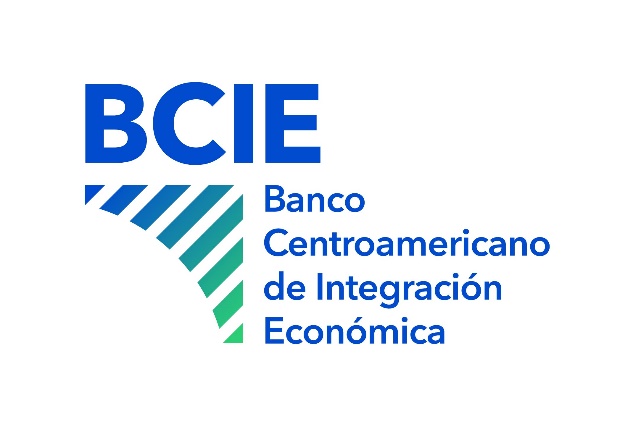 Informe de Evaluación de PrecalificaciónProceso de Licitación/Concurso Privado/Pública - Nacional/Internacional con Recursos del Banco Centroamericano de Integración Económica(Modalidad: Cocalificación)(Indicar el nombre del proceso de licitación/concurso)Nº ------ (número del proceso)(Indicar el nombre del proyecto o programa en el marco del cual se realiza esta licitación/concurso)Diciembre 2020INTRODUCCION PARA EL PRESTATARIO/BENEFICIARIO RESPONSABLE DEL PROCESO DE LICITACIÓN/CONCURSO(Esta hoja de instrucciones no deberá formar parte del informe de evaluación de la precalificación de oferentes de un proceso de licitación/concurso, al igual que los textos marcados en rojo y letra cursiva, los cuales tienen como único propósito, guiar al Prestatario/Beneficiario sobre el texto que debe aparecer en su lugar).Con base en las Normas para la Aplicación de la Política para la Obtención de Bienes, Obras, Servicios y Consultorías con Recursos del Banco Centroamericano de Integración Económica(PRE-40-2020), se elabora el presente documento que contiene los lineamientos estándar para la elaboración del informe de evaluación de la precalificación del proceso de Licitación/Concurso; el mismo se ha elaborado a partir del procedimiento establecido en el Documento Estándar de Licitación/Concurso para obras, bienes, servicios y consultorías.En caso de que el Prestatario/Beneficiario acuerde con el Banco un procedimiento diferente, deberá realizar los ajustes correspondientes a este Documento Estándar, teniendo en cuenta que el mismo, deberá contener la información necesaria que evidencie la aplicación de la Política y sus Normas de Aplicación del Banco en el proceso de evaluación de las propuestas.Este informe será preparado por el Comité Ejecutivo de la Licitación/Concurso, el cual, deberá contener el detalle sobre la revisión, análisis, evaluación y comparación de las propuestas, exponiendo cuando corresponda, las razones precisas en que se fundamenta la precalificación de los oferentes. Adicionalmente, deberá contar con la información referente a las publicaciones realizadas, comunicaciones durante el período de preparación y evaluación de propuestas, enmiendas, consultas atendidas, aclaraciones y/o subsanaciones solicitadas y recibidas, etc. y cuando corresponda deberá ser sometido a consideración de la Oficina de Representación de País responsable de la operación para obtener su No Objeción antes de notificar el resultado a los oferentes.El documento se divide en siete seccionesPresentación del informeComité Ejecutivo de la Licitación/ConcursoAntecedentesObjetivos generales de la adquisición	Proceso de licitación/Concurso	Evaluación de la precalificación de los oferentes del proceso Anexos del informe de evaluación	Para todos los casos la sección VII Anexos, deberá contener la documentación relacionada al contenido del informe, entre ellos, No Objeciones, solicitudes de aclaración/subsanación solicitadas, comunicaciones recibidas, acuses de recibo, actas, etc. debidamente organizados.El uso de este documento estándar es de carácter obligatorio para todas las licitaciones y concursos para la contratación de obras, bienes, consultorías o servicios financiadas total o parcialmente con recursos del BCIE, promovidas por los Prestatarios/Beneficiarios.Este documento se hace de conocimiento público a través de la página web del BCIE y es recomendable que antes de utilizarlo, el usuario se familiarice con el Documento Base del proceso y la Política y Normas de Adquisiciones del Banco que se encuentren vigentes.  Es importante tomar en cuenta que, si la Oficina de Representación de País responsable de la operación determina que el informe de evaluación no se ajusta a las disposiciones de este procedimiento de adquisición, se abstendrá de otorgar la No Objeción y notificará inmediatamente al Prestatario/Beneficiario las razones que le llevan a no otorgar la No Objeción. En caso de que el Prestatario/Beneficiario no enmienda los aspectos señalados, la Oficina de Representación de País responsable de la operación determinará que la adquisición no es elegible para su financiamiento.ContenidoI.	Presentación del Informe de Evaluación	6II.	Comité Ejecutivo de la Licitación/Concurso	6a.	Nombramiento y No Objeción del Comité Ejecutivo de la Licitación/Concurso	6b.	Declaración de confidencialidad de los miembros del Comité Ejecutivo de la Licitación/Concurso	6III.	Antecedentes	7IV.	Objetivos Generales de la adquisición	7V.	Proceso de Licitación/Concurso	71.	Aviso/Invitación a licitación/concurso	7a.	No Objeción del Documento Base de Licitación/Concurso y Aviso.	7b.	Contenido del Aviso	7c.	Publicaciones	72.	Preparación de Propuestas	8a.	Listado de oferentes que retiraron los documentos de licitación/concurso	8b.	Consultas recibidas	9c.	Aclaraciones a los documentos de licitación/concurso emitidas.	9d.	Enmiendas a los documentos de licitación/concurso, incluyendo las respectivas No Objeciones	9e.	Reunión de homologación	9f.	Visita al sitio	103.	Recepción y apertura de propuestas	10VI.	Precalificación de los oferentes que presentaron Propuestas	111.	Inicio de evaluación de la información de precalificación	112.	Evaluación de la elegibilidad de los oferentes	113.	Validez de las Propuestas	114.	Evaluación detallada de los oferentes	125.	Recomendación de Oferentes precalificados	14VII.	Anexos del Informe del proceso	141.	Comité Ejecutivo de la Licitación/Concurso	142.	Anexos al Aviso / Invitación a licitación	143.	Anexos de la Preparación de Propuestas	144.	Anexos de la recepción y apertura de Ofertas	155.	Anexos de la Precalificación	15Informe de Evaluación de Precalificación de OferentesProceso: Detallar el nombre del proceso y número de identificaciónPresentación del Informe de Evaluación El presente informe ha sido elaborado por el Comité Ejecutivo de la Licitación/Concurso el cual contiene los resultados de la precalificación de los oferentes que presentaron propuestas al proceso. Dicha evaluación se fundamenta estrictamente en lo estipulado en el Documento Base de Licitación/Concurso correspondiente y en la verificación de la propuesta presentada por los oferentes, en fe de lo cual el Comité presenta este informe: Todas las páginas del informe deberán ser firmadas por el Comité EjecutivoComité Ejecutivo de la Licitación/ConcursoEscribir en este apartado una descripción cronológica del proceso conformación del Comité Ejecutivo de la Licitación/Concurso, que deberá contener:Nombramiento del Comité Ejecutivo de la Licitación/ConcursoFecha de Conformación: 	FechaMiembros del Comité: 	Miembro No.1		CargoMiembro No.2 		CargoMiembro No.3 		CargoMiembro No.4		CargoMiembro No. n	 	CargoDeclaración de confidencialidad de los miembros del Comité Ejecutivo de la Licitación/Concurso(Acta en formato proporcionado por el Banco que deberá firmarse para cada proceso y adjuntarse al informe/acta respectiva)Fecha de remisión al Banco: 	FechaAntecedentesEl Banco Centroamericano de Integración Económica (BCIE), como parte de los servicios que brinda a sus países socios beneficiarios, ha otorgado el financiamiento (indicar si es total o parcial) para la adquisición de (Indicar el nombre del proceso de licitación/concurso), en el marco del (nombre de la operación para la cual el BCIE ha aprobado los recursos).El (La) (Indicar el nombre del organismo ejecutor), es el responsable del presente proceso, la evaluación de las propuestas será de acuerdo con los criterios establecidos en las bases de licitación/concurso y la aplicación de los procedimientos del Banco Centroamericano de Integración Económica establecidos en la Política para la Obtención de Bienes, Obras, Servicios y Consultorías con Recursos del BCIE y sus Normas de Aplicación.Objetivos Generales de la adquisición Describir brevemente el objetivo de la adquisición de las obras, bienes, servicios o consultoría.Proceso de Licitación/ConcursoAviso/Invitación a licitación/concursoEscribir en este apartado una descripción cronológica del proceso de aviso/invitación, que deberá contener:No Objeción del Documento Base de Licitación/Concurso y Aviso.Número de No Objeción: 	Número Fecha de No Objeción: 	FechaContenido del AvisoFecha a partir de los cuales estuvieron disponibles las bases de licitación/concurso:	FechaFecha de recepción de propuestas: 	FechaPublicacionesPublicación en Página Web de la Oficina Normativa de Compras Públicas (Indicar página web)Publicación en medios nacionales (Si aplica)Medio No. 1: 	Nombre del Diario		Fechas de Publicación:Medio No. 2: 	Nombre del Diario		Fechas de Publicación:Publicación en el UNDB Fecha de PublicaciónEn caso de licitaciones públicas nacionales, indicar que esta publicación No AplicaComunicaciones a embajadasEn caso de no contar con Embajada de uno de estos países en el País del Prestatario/Beneficiario indicarlo en la tabla. En caso de licitaciones / concursos públicos nacionales, indicar No AplicaPublicación en la página web del BCIEFecha de publicación:			FechaOtras publicaciones electrónicasNombre del medio electrónico: 	NombreFecha de publicación:			FechaDirección electrónica			Dirección electrónicaEn caso de no haber otras publicaciones electrónicas, indicar “No se realizaron publicaciones electrónicas”Otras comunicaciones realizadasEn caso de haber otras comunicaciones, indicarlo en esta sección, de lo contrario colocar “No Aplica”Cada una de los numerales e incisos deberá contener en la sección de anexos, la documentación que soporte la información detallada en los incisos anteriores. Preparación de PropuestasDetallar en este apartado el listado cronológico del proceso de preparación de propuestas, deberá contener:Listado de oferentes que retiraron los documentos de licitación/concursoNúmero de oferentes mínimo para este proceso: NúmeroNúmero de oferentes que retiraron los documentos base de licitación/concurso: Número (En caso de estar disponible)Listado de oferentes del procesoConsultas recibidasEn caso de no haber consultas, indicar en esta sección “No se realizaron consultas en el proceso”Aclaraciones a los documentos de licitación/concurso emitidas.En caso de no haber aclaraciones, indicar en esta sección “No Aplica”Enmiendas a los documentos de licitación/concurso, incluyendo las respectivas No ObjecionesEn caso de no haber enmiendas, indicar en esta sección “No Aplica”Reunión de homologación Se estableció reunión de homologación:  Si/No Es de carácter obligatorio: Si/No/No AplicaEn caso de aplicar llena el siguiente cuadroVisita al sitio  Se estableció visita al sitio:  Si/No Es de carácter obligatorio: Si/No/No AplicaEn caso de aplicar llena el siguiente cuadroRecepción y apertura de propuestasEscribir en este apartado una descripción cronológica de la recepción de propuestas, deberá contener:Fecha y hora de la recepción de las propuestas: Fecha y hora Número de propuestas recibidas: Número de propuestas recibidasListado y datos de los oferentes:  * Cuando apliqueEl anexo de esta sección es el Acta de Recepción de PropuestasPrecalificación de los oferentes que presentaron PropuestasEscribir en este apartado una descripción detallada de la evaluación de la documentación de precalificación de cada uno de los oferentes, teniendo en cuenta que se utilizaran únicamente los criterios de evaluación contenido en la sección de precalificación del Documento Base de Licitación/Concurso.Este numeral deberá contener:Inicio de evaluación de la información de precalificaciónFecha  Evaluación de la elegibilidad de los oferentesLas listas públicas en las que se realizaron las búsquedas son las siguientes. Estas listas podrán ser actualizadas, de conformidad con los lineamientos internos que sean autorizados por el BCIE.Lista consolidada de sanciones del Consejo de Seguridad de las Naciones Unidas (ONU): https://scsanctions.un.org/search/ Lista consolidada de personas, grupos y entidades sujetas a las sanciones financieras de la Unión Europea (UE) – Para lograr acceso se deberá crear una cuenta gratuitita dentro de la plataforma de la UE: https://webgate.ec.europa.eu/fsd/fsf#!/files Lista consolidada de personas, grupos y entidades sujetas a las sanciones del Banco Mundial (BM): https://www.worldbank.org/en/projects-operations/procurement/debarred-firms Lista Consolidada de la Oficina de Control de Activos del Extranjero (OFAC): https://sanctionssearch.ofac.treas.gov/ Lista “HM Treasury Consolidated List of Targets”: https://sanctionssearch.ofsi.hmtreasury.gov.uk/   Validez de las PropuestasValidez de la propuesta requerida de acuerdo con el Documento Base: Fecha Vigencia de la Garantía de Mantenimiento de Oferta y Firma de Contrato requerida de acuerdo con el Documento Base: Fecha   Evaluación detallada de los oferentesSe realizó el análisis detallado de los oferentes, a partir de la información de precalificación presentada (Para cada uno de los oferentes se deberá indicar:Resultados de la revisión inicial del sobre de precalificación Subsanaciones y/o aclaraciones solicitadas Resultados de la revisión posterior a la subsanación y/o aclaración Esta información se presentará de la siguiente maneraDetalles de la Evaluación de la Precalificación de OferentesRecomendación de Oferentes precalificadosEl Comité Ejecutivo de la Licitación/Concurso después de realizar un análisis detallado de la documentación relativa a la precalificación contenida en la propuesta de los oferentes, así como de las subsanaciones y aclaraciones recibidas que fueron debidamente solicitadas, recomienda que: En el proceso “Nombre y número del proceso” los oferentes precalificados y que por consiguiente reúnen las condiciones requeridas para pasar a la fase de evaluación de ofertas técnicas son:En el caso de un proceso por lotes, indicar los oferentes precalificados y los lotes correspondientes.Anexos del Informe del procesoEl Prestatario/Beneficiario deberá incluir en esta sección todos los anexos al informe de evaluación, que apliquenComité Ejecutivo de la Licitación/ConcursoConformación del Comité Ejecutivo de la Licitación/ConcursoDeclaración de confidencialidad del Comité Ejecutivo de la Licitación/ConcursoAnexos al Aviso / Invitación a licitación/ConcursoNo Objeción de los Documentos Base de Licitación/Concurso y AvisoCopia de publicaciones realizadasCopia de comunicaciones y/o invitaciones realizadasAnexos de la Preparación de PropuestasListado de participantes que retiraron los documentos de licitación/concurso (en caso de estar disponibles)Copia de las consultas recibidasCopia de las respuestas a consultas y/o aclaraciones emitidasNo Objeciones a las enmiendas al Documento BaseEnmiendas al Documento Base emitidas.Comunicación a los participantes del proceso de respuestas a consultas y/o aclaraciones Comunicación a los participantes del proceso de las enmiendas emitidas Acta de reunión de homologación (si estas han sido establecidas). Acta de visita de campo (si estas han sido establecidas). Anexos de la recepción y apertura de OfertasActa de recepción de ofertasAnexos de la PrecalificaciónPREC-2, Declaración Jurada de todos los oferentesPREC-5 o 6, Identificación de todos los oferentesEvidencia de las búsquedas de todos los oferentes en las listas de contrapartes prohibidasSolicitudes del Comité Ejecutivo a los oferentes de subsanación y/o aclaración de documentación de precalificación. Respuestas recibidas, subsanación y/o aclaración de documentación de precalificación, remitidos por los oferentes.No.Miembros del Comité Ejecutivo de la Licitación/ConcursoCargoFirmaFecha1NombreCargoFirmaFecha2nPaísNo. de ComunicaciónFecha de ComunicaciónObservacionesGuatemalaEl SalvadorHondurasNicaraguaCosta RicaPanamáRepública DominicanaBeliceMéxicoChina (Taiwán)ArgentinaColombiaEspañaCubaCoreaNo.NombreDirección para recibir notificaciones1Nombre del oferente2Nombre del oferentenNo.OferenteFechaConsulta Recibida1Nombre del oferenteFechaDescribir el contenido de la consulta 2nNo. de AclaraciónFecha de EmisiónAclaración EmitidaComunicación a los oferentesComunicación a los oferentesNo. de AclaraciónFecha de EmisiónAclaración EmitidaOferenteFecha de Comunicación1FechaDescribir el contenido de la aclaración emitida1FechaDescribir el contenido de la aclaración emitida2FechaDescribir el contenido de la aclaración emitida2FechaDescribir el contenido de la aclaración emitidanNo. de EnmiendaFecha de EmisiónContenido de la EnmiendaNo. de No ObjeciónAcuse de recibo de los oferentes o Comprobante de RemisiónAcuse de recibo de los oferentes o Comprobante de RemisiónNo. de EnmiendaFecha de EmisiónContenido de la EnmiendaNo. de No ObjeciónOferenteFecha de acuse de recibo1FechaDescribir el contenido de la enmienda emitidaNo Objeción 1FechaDescribir el contenido de la enmienda emitidaNo Objeción 2FechaDescribir el contenido de la enmienda emitidaNo Objeción 2FechaDescribir el contenido de la enmienda emitidaNo Objeción nNo.Participantes de la reunión de homologaciónOferente1Nombre2nNo.Participantes de la visitaOferente1Nombre2nNo.OferenteLotes Ofertados *Observaciones123nNombre del OferentePresentó la Declaración JuradaSe encuentra incluido en la Lista de:Se encuentra incluido en la Lista de:Se encuentra incluido en la Lista de:Se encuentra incluido en la Lista de:Se encuentra incluido en la Lista de:EvaluaciónNombre del OferentePresentó la Declaración JuradaONUUEBMOFACHM TreasuryNombre del OferenteSi/NoSi/NoSi/NoSi/NoSi/NoSi/NoCumple / No CumpleNombre del OferenteFecha hasta que es válida la propuestaFecha hasta que está vigente la garantía de mantenimiento de ofertaEvaluaciónNombre del OferenteCumple / No CumpleOferente 1: Nombre del OferenteOferente 1: Nombre del OferenteOferente 1: Nombre del OferenteOferente 1: Nombre del OferenteOferente 1: Nombre del OferenteOferente 1: Nombre del OferenteCriterios de EvaluaciónObservaciones de Revisión Inicial Subsanaciones y/o aclaraciones solicitadasSubsanaciones, aclaraciones recibidasEvaluación posterior a subsanación y/o aclaraciónCriterio 1Indicar si la documentación se ajustó a lo solicitado o se requirió subsanar y/o aclarar Listado de subsanaciones y/o aclaraciones solicitadasContenido de las subsanaciones y/o aclaraciones recibidasCumple / No CumpleCriterio 2Criterio nOferente 2: Nombre del OferenteOferente 2: Nombre del OferenteOferente 2: Nombre del OferenteOferente 2: Nombre del OferenteOferente 2: Nombre del OferenteCriterios de EvaluaciónObservaciones de Revisión Inicial Subsanaciones y/o aclaraciones solicitadasSubsanaciones, aclaraciones recibidasEvaluación posterior a subsanación y/o aclaraciónCriterio 1Indicar si la documentación se ajustó a lo solicitado o se requirió subsanar y/o aclarar Listado de subsanaciones y/o aclaraciones solicitadasContenido de las subsanaciones y/o aclaraciones recibidasCumple / No CumpleCriterio 2Criterio nOferente n:  Nombre del OferenteOferente n:  Nombre del OferenteOferente n:  Nombre del OferenteOferente n:  Nombre del OferenteOferente n:  Nombre del OferenteOferente n:  Nombre del OferenteCriterios de EvaluaciónObservaciones de Revisión Inicial Subsanaciones y/o aclaraciones solicitadasSubsanaciones, aclaraciones recibidasEvaluación posterior a subsanación y/o aclaraciónCriterio 1Indicar si la documentación se ajustó a lo solicitado o se requirió subsanar y/o aclarar Listado de subsanaciones y/o aclaraciones solicitadasContenido de las subsanaciones y/o aclaraciones recibidasCumple / No CumpleCriterio 2Criterio nNo.Oferente12n